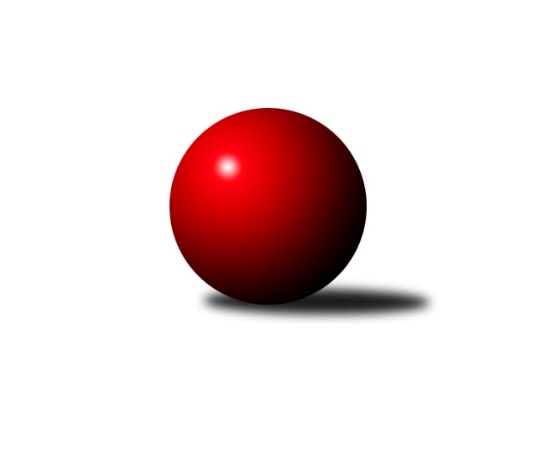 Č.11Ročník 2018/2019	6.2.2019Nejlepšího výkonu v tomto kole: 2462 dosáhli družstva: TJ Sokol Bohumín E, SKK Ostrava BOkresní přebor Ostrava 2018/2019Výsledky 11. kolaSouhrnný přehled výsledků:TJ Unie Hlubina˝D˝	- TJ VOKD Poruba C	2:6	2412:2440	5.0:7.0	4.2.TJ Michálkovice  B	- TJ Unie Hlubina E	2:6	2146:2225	5.0:7.0	4.2.TJ Sokol Bohumín E	- SKK Ostrava B	4:4	2462:2462	4.5:7.5	5.2.TJ Unie Hlubina C	- TJ Sokol Bohumín D	2:6	2324:2397	5.0:7.0	5.2.SKK Ostrava C	- TJ Sokol Bohumín F	5:3	2286:2230	7.0:5.0	6.2.Tabulka družstev:	1.	TJ Sokol Bohumín E	11	8	1	2	63.0 : 25.0 	79.0 : 53.0 	 2370	17	2.	SKK Ostrava C	11	8	1	2	60.0 : 28.0 	83.0 : 49.0 	 2373	17	3.	TJ Unie Hlubina˝D˝	11	8	0	3	56.0 : 32.0 	82.5 : 49.5 	 2348	16	4.	TJ Unie Hlubina C	11	6	0	5	41.0 : 47.0 	64.0 : 68.0 	 2321	12	5.	SKK Ostrava B	11	5	1	5	48.0 : 40.0 	71.5 : 60.5 	 2365	11	6.	TJ Sokol Bohumín D	11	5	0	6	43.0 : 45.0 	67.0 : 65.0 	 2338	10	7.	TJ VOKD Poruba C	11	5	0	6	37.0 : 51.0 	55.0 : 77.0 	 2302	10	8.	TJ Sokol Bohumín F	11	4	1	6	41.0 : 47.0 	60.0 : 72.0 	 2290	9	9.	TJ Unie Hlubina E	11	4	0	7	32.0 : 56.0 	59.5 : 72.5 	 2264	8	10.	TJ Michálkovice  B	11	0	0	11	19.0 : 69.0 	38.5 : 93.5 	 2173	0Podrobné výsledky kola:	 TJ Unie Hlubina˝D˝	2412	2:6	2440	TJ VOKD Poruba C	František Oliva	 	 208 	 213 		421 	 1:1 	 407 	 	186 	 221		Hana Hájková	František Sedláček	 	 200 	 208 		408 	 1:1 	 418 	 	193 	 225		Jáchym Kratoš	Jiří Preksta	 	 166 	 211 		377 	 0:2 	 427 	 	211 	 216		Roman Klímek	Jaroslav Kecskés	 	 188 	 202 		390 	 1:1 	 406 	 	208 	 198		Antonín Chalcář	Radmila Pastvová	 	 224 	 206 		430 	 1:1 	 377 	 	168 	 209		Vojtěch Turlej	Hana Vlčková	 	 187 	 199 		386 	 1:1 	 405 	 	181 	 224		Jiří Čížrozhodčí: Ved.družstevNejlepší výkon utkání: 430 - Radmila Pastvová	 TJ Michálkovice  B	2146	2:6	2225	TJ Unie Hlubina E	Petr Říman	 	 190 	 151 		341 	 1:1 	 344 	 	169 	 175		Pavel Rybář	Michal Borák	 	 195 	 203 		398 	 1:1 	 376 	 	202 	 174		Libor Mendlík	David Teichman	 	 146 	 145 		291 	 0:2 	 363 	 	183 	 180		Daniel Herák	Petr Řepecký	 	 192 	 178 		370 	 1:1 	 376 	 	205 	 171		Veronika Rybářová	Jan Erényi	 	 165 	 177 		342 	 0:2 	 398 	 	183 	 215		Radovan Kysučan	Jan Ščerba	 	 205 	 199 		404 	 2:0 	 368 	 	183 	 185		Jan Petrovičrozhodčí: vedoucí družstevNejlepší výkon utkání: 404 - Jan Ščerba	 TJ Sokol Bohumín E	2462	4:4	2462	SKK Ostrava B	David Zahradník	 	 203 	 198 		401 	 1:1 	 389 	 	179 	 210		Blažena Kolodějová	Lukáš Modlitba	 	 243 	 230 		473 	 2:0 	 417 	 	213 	 204		Rostislav Hrbáč	Miroslava Ševčíková	 	 168 	 201 		369 	 0:2 	 403 	 	177 	 226		Jaroslav Čapek	Martin Ševčík	 	 192 	 239 		431 	 1:1 	 424 	 	213 	 211		Jiří Koloděj	Lubomír Richter	 	 201 	 210 		411 	 0.5:1.5 	 426 	 	201 	 225		Daneš Šodek	Andrea Rojová	 	 186 	 191 		377 	 0:2 	 403 	 	190 	 213		Miroslav Kolodějrozhodčí: Nejlepší výkon utkání: 473 - Lukáš Modlitba	 TJ Unie Hlubina C	2324	2:6	2397	TJ Sokol Bohumín D	Ondřej Valošek *1	 	 136 	 194 		330 	 0:2 	 379 	 	179 	 200		Markéta Kohutková	Michaela Černá	 	 221 	 198 		419 	 2:0 	 383 	 	199 	 184		Zdeněk Franěk	Josef Navalaný	 	 220 	 227 		447 	 2:0 	 410 	 	196 	 214		Jan Stuś	Karel Kudela	 	 204 	 206 		410 	 0:2 	 429 	 	216 	 213		Vojtěch Zaškolný	Martin Ferenčík	 	 186 	 163 		349 	 0:2 	 417 	 	225 	 192		Hana Zaškolná	Jiří Břeska	 	 182 	 187 		369 	 1:1 	 379 	 	198 	 181		Ondřej Kohutekrozhodčí: Ved.družstevstřídání: *1 od 51. hodu Michal ZatykoNejlepší výkon utkání: 447 - Josef Navalaný	 SKK Ostrava C	2286	5:3	2230	TJ Sokol Bohumín F	Miroslav Heczko	 	 180 	 174 		354 	 0:2 	 372 	 	193 	 179		Ladislav Štafa	Miroslav Futerko	 	 191 	 178 		369 	 1:1 	 356 	 	177 	 179		Jiří Toman	František Deingruber	 	 193 	 184 		377 	 1:1 	 412 	 	190 	 222		Günter Cviner	Miroslav Futerko	 	 179 	 170 		349 	 1:1 	 381 	 	218 	 163		Pavlína Křenková	Michal Blinka	 	 222 	 227 		449 	 2:0 	 357 	 	176 	 181		Petr Lembard	Martin Futerko	 	 191 	 197 		388 	 2:0 	 352 	 	168 	 184		Janka Sliwkovározhodčí: vedoucí družstevNejlepší výkon utkání: 449 - Michal BlinkaPořadí jednotlivců:	jméno hráče	družstvo	celkem	plné	dorážka	chyby	poměr kuž.	Maximum	1.	Lukáš Modlitba 	TJ Sokol Bohumín E	432.26	292.2	140.0	3.0	3/3	(473)	2.	Martin Futerko 	SKK Ostrava C	430.88	290.7	140.2	2.6	4/5	(466)	3.	Jiří Koloděj 	SKK Ostrava B	421.75	290.0	131.8	2.7	4/4	(450)	4.	Vojtěch Zaškolný 	TJ Sokol Bohumín D	417.13	292.1	125.0	4.8	4/4	(452)	5.	František Oliva 	TJ Unie Hlubina˝D˝	415.56	277.2	138.4	2.6	4/4	(474)	6.	Michal Blinka 	SKK Ostrava C	413.13	289.1	124.0	6.3	5/5	(449)	7.	Daneš Šodek 	SKK Ostrava B	413.00	291.0	122.0	5.5	3/4	(429)	8.	Rudolf Riezner 	TJ Unie Hlubina C	410.04	281.0	129.1	6.8	4/4	(441)	9.	Jaroslav Hrabuška 	TJ VOKD Poruba C	407.50	282.4	125.1	7.7	4/5	(435)	10.	Radmila Pastvová 	TJ Unie Hlubina˝D˝	407.00	283.4	123.6	7.3	4/4	(443)	11.	David Zahradník 	TJ Sokol Bohumín E	406.81	281.0	125.8	7.8	3/3	(437)	12.	Pavlína Křenková 	TJ Sokol Bohumín F	405.80	279.4	126.4	8.7	5/5	(427)	13.	Libor Pšenica 	TJ Unie Hlubina˝D˝	404.58	285.7	118.9	7.1	4/4	(426)	14.	Lubomír Richter 	TJ Sokol Bohumín E	403.90	288.3	115.6	7.0	3/3	(427)	15.	Jaroslav Čapek 	SKK Ostrava B	401.83	281.8	120.0	8.4	4/4	(452)	16.	Roman Klímek 	TJ VOKD Poruba C	401.07	280.4	120.7	6.8	4/5	(427)	17.	Václav Kladiva 	TJ Sokol Bohumín D	397.25	277.5	119.8	7.3	4/4	(436)	18.	Jaroslav Kecskés 	TJ Unie Hlubina˝D˝	394.46	279.8	114.7	9.9	4/4	(428)	19.	Lubomír Jančar 	TJ Unie Hlubina E	393.75	283.5	110.3	10.3	3/4	(415)	20.	Antonín Chalcář 	TJ VOKD Poruba C	392.75	284.4	108.4	10.9	5/5	(417)	21.	Veronika Rybářová 	TJ Unie Hlubina E	392.50	283.5	109.0	10.7	4/4	(449)	22.	Radek Říman 	TJ Michálkovice  B	392.18	274.6	117.6	8.8	3/3	(418)	23.	Günter Cviner 	TJ Sokol Bohumín F	391.57	276.5	115.0	9.5	5/5	(447)	24.	Miroslav Heczko 	SKK Ostrava C	391.21	281.0	110.2	9.1	4/5	(412)	25.	Josef Navalaný 	TJ Unie Hlubina C	390.86	281.6	109.2	13.1	4/4	(447)	26.	Andrea Rojová 	TJ Sokol Bohumín E	390.57	281.4	109.2	9.4	3/3	(434)	27.	Hana Zaškolná 	TJ Sokol Bohumín D	389.63	280.0	109.6	11.5	4/4	(433)	28.	Petr Řepecký 	TJ Michálkovice  B	389.25	273.5	115.8	10.1	2/3	(401)	29.	Rostislav Hrbáč 	SKK Ostrava B	388.88	279.1	109.8	11.8	4/4	(420)	30.	Miroslav Koloděj 	SKK Ostrava B	388.17	275.3	112.8	8.7	4/4	(416)	31.	Miroslav Futerko 	SKK Ostrava C	387.27	279.3	107.9	10.0	5/5	(408)	32.	Zdeněk Franěk 	TJ Sokol Bohumín D	386.67	275.5	111.2	9.8	4/4	(419)	33.	Markéta Kohutková 	TJ Sokol Bohumín D	386.17	274.9	111.3	9.6	4/4	(412)	34.	Radovan Kysučan 	TJ Unie Hlubina E	386.08	271.3	114.8	8.6	4/4	(415)	35.	Miroslava Ševčíková 	TJ Sokol Bohumín E	385.55	276.1	109.4	10.3	3/3	(415)	36.	Karel Kudela 	TJ Unie Hlubina C	384.63	278.1	106.5	9.2	4/4	(419)	37.	Ladislav Štafa 	TJ Sokol Bohumín F	384.53	273.0	111.5	8.6	4/5	(411)	38.	František Tříska 	TJ Unie Hlubina˝D˝	384.00	272.1	111.9	8.8	3/4	(420)	39.	František Deingruber 	SKK Ostrava C	382.10	270.9	111.2	10.0	4/5	(411)	40.	Michaela Černá 	TJ Unie Hlubina C	382.07	270.9	111.2	10.5	4/4	(444)	41.	Jiří Břeska 	TJ Unie Hlubina C	381.82	269.8	112.1	10.2	4/4	(445)	42.	Jiří Číž 	TJ VOKD Poruba C	379.79	270.4	109.4	10.8	4/5	(415)	43.	Ondřej Kohutek 	TJ Sokol Bohumín D	379.13	275.7	103.4	10.7	4/4	(444)	44.	Libor Mendlík 	TJ Unie Hlubina E	378.68	270.3	108.4	10.1	4/4	(428)	45.	Miroslav Futerko 	SKK Ostrava C	377.77	271.6	106.2	11.8	5/5	(408)	46.	Martin Gužík 	TJ Unie Hlubina C	377.50	268.9	108.7	10.7	4/4	(406)	47.	Martin Ševčík 	TJ Sokol Bohumín E	376.76	267.9	108.9	11.0	3/3	(434)	48.	Ladislav Míka 	TJ VOKD Poruba C	376.50	271.9	104.6	9.6	4/5	(420)	49.	Jan Ščerba 	TJ Michálkovice  B	376.39	270.7	105.7	10.9	3/3	(420)	50.	Vladimír Sládek 	TJ Sokol Bohumín F	376.10	275.6	100.5	11.4	5/5	(410)	51.	Petr Lembard 	TJ Sokol Bohumín F	375.54	266.9	108.6	11.1	5/5	(427)	52.	Jáchym Kratoš 	TJ VOKD Poruba C	374.50	270.3	104.3	12.4	4/5	(418)	53.	Janka Sliwková 	TJ Sokol Bohumín F	373.24	263.7	109.6	12.4	5/5	(428)	54.	Michal Borák 	TJ Michálkovice  B	372.72	269.3	103.4	12.2	3/3	(414)	55.	Vlastimil Pacut 	TJ Sokol Bohumín D	371.83	276.8	95.0	16.1	3/4	(423)	56.	Blažena Kolodějová 	SKK Ostrava B	370.92	269.1	101.8	10.1	4/4	(389)	57.	Helena Martinčáková 	TJ VOKD Poruba C	370.63	266.6	104.0	11.5	4/5	(399)	58.	Daniel Herák 	TJ Unie Hlubina E	368.88	272.5	96.4	12.6	4/4	(409)	59.	Koloman Bagi 	TJ Unie Hlubina˝D˝	367.00	271.7	95.3	13.3	3/4	(405)	60.	Petr Jurášek 	TJ Michálkovice  B	360.50	263.3	97.2	13.7	3/3	(389)	61.	Josef Paulus 	TJ Michálkovice  B	354.39	263.6	90.8	15.3	3/3	(399)	62.	Pavel Rybář 	TJ Unie Hlubina E	351.93	254.3	97.6	14.9	4/4	(398)	63.	František Modlitba 	TJ Sokol Bohumín E	345.50	251.3	94.3	11.3	2/3	(395)	64.	Radomíra Kašková 	TJ Michálkovice  B	338.44	239.0	99.4	12.6	3/3	(368)	65.	Jiří Franek 	TJ Michálkovice  B	336.75	242.3	94.5	15.8	2/3	(368)	66.	David Teichman 	TJ Michálkovice  B	316.00	230.2	85.8	20.0	3/3	(337)	67.	Petr Říman 	TJ Michálkovice  B	313.50	248.5	65.0	24.5	2/3	(341)		Petr Holas 	SKK Ostrava C	415.00	280.5	134.5	3.0	2/5	(419)		Jan Stuś 	TJ Sokol Bohumín D	410.00	278.0	132.0	7.0	1/4	(410)		Tomáš Polášek 	SKK Ostrava B	403.30	280.7	122.6	6.0	2/4	(422)		Oldřich Neuverth 	TJ Unie Hlubina˝D˝	393.00	275.5	117.5	9.5	1/4	(399)		Jan Petrovič 	TJ Unie Hlubina E	390.50	280.0	110.5	10.5	2/4	(413)		Hana Hájková 	TJ VOKD Poruba C	390.00	265.9	124.1	9.8	3/5	(407)		Alena Koběrová 	TJ Unie Hlubina˝D˝	388.67	280.5	108.2	11.8	1/4	(431)		Hana Vlčková 	TJ Unie Hlubina˝D˝	388.08	283.3	104.8	9.2	2/4	(425)		Jaroslav Klekner 	TJ Unie Hlubina E	386.00	261.0	125.0	5.0	1/4	(386)		Michal Zatyko 	TJ Unie Hlubina C	376.00	279.0	97.0	8.0	1/4	(376)		Jiří Preksta 	TJ Unie Hlubina˝D˝	375.50	274.5	101.0	14.0	1/4	(390)		Ladislav Šústal 	TJ Unie Hlubina E	375.00	281.0	94.0	12.0	1/4	(375)		Vojtěch Turlej 	TJ VOKD Poruba C	370.58	267.1	103.5	13.0	2/5	(377)		Martin Ferenčík 	TJ Unie Hlubina C	366.50	273.5	93.0	13.0	1/4	(384)		František Sedláček 	TJ Unie Hlubina˝D˝	359.38	274.5	84.9	16.6	2/4	(408)		David Mičúnek 	TJ Unie Hlubina E	359.25	251.3	108.0	11.5	2/4	(398)		Antonín Pálka 	SKK Ostrava B	352.00	257.0	95.0	16.0	1/4	(352)		Pavel Kubina 	SKK Ostrava B	348.00	257.3	90.8	13.0	2/4	(365)		Vladimír Malovaný 	SKK Ostrava C	347.67	263.0	84.7	17.7	3/5	(377)		Jiří Toman 	TJ Sokol Bohumín F	342.28	242.7	99.6	11.7	3/5	(359)		Jan Erényi 	TJ Michálkovice  B	329.50	254.5	75.0	16.5	1/3	(342)		Petr Stareček 	TJ VOKD Poruba C	316.00	252.0	64.0	23.0	2/5	(332)Sportovně technické informace:Starty náhradníků:registrační číslo	jméno a příjmení 	datum startu 	družstvo	číslo startu
Hráči dopsaní na soupisku:registrační číslo	jméno a příjmení 	datum startu 	družstvo	Program dalšího kola:12. kolo11.2.2019	po	16:00	TJ Unie Hlubina E - SKK Ostrava C	13.2.2019	st	16:00	SKK Ostrava B - TJ Unie Hlubina C	13.2.2019	st	16:00	TJ VOKD Poruba C - TJ Michálkovice  B	Nejlepší šestka kola - absolutněNejlepší šestka kola - absolutněNejlepší šestka kola - absolutněNejlepší šestka kola - absolutněNejlepší šestka kola - dle průměru kuželenNejlepší šestka kola - dle průměru kuželenNejlepší šestka kola - dle průměru kuželenNejlepší šestka kola - dle průměru kuželenNejlepší šestka kola - dle průměru kuželenPočetJménoNázev týmuVýkonPočetJménoNázev týmuPrůměr (%)Výkon9xLukáš ModlitbaBohumín E4739xLukáš ModlitbaBohumín E120.814733xMichal BlinkaSKK C4495xMichal BlinkaSKK C118.024491xJosef NavalanýHlubina C4471xJosef NavalanýHlubina C112.324472xMartin ŠevčíkBohumín E4312xMartin ŠevčíkBohumín E110.094313xRadmila PastvováHlubina D4302xDaneš ŠodekSKK B108.814264xVojtěch ZaškolnýBohumín D4293xJiří KolodějSKK B108.3424